Concurso de Cuento.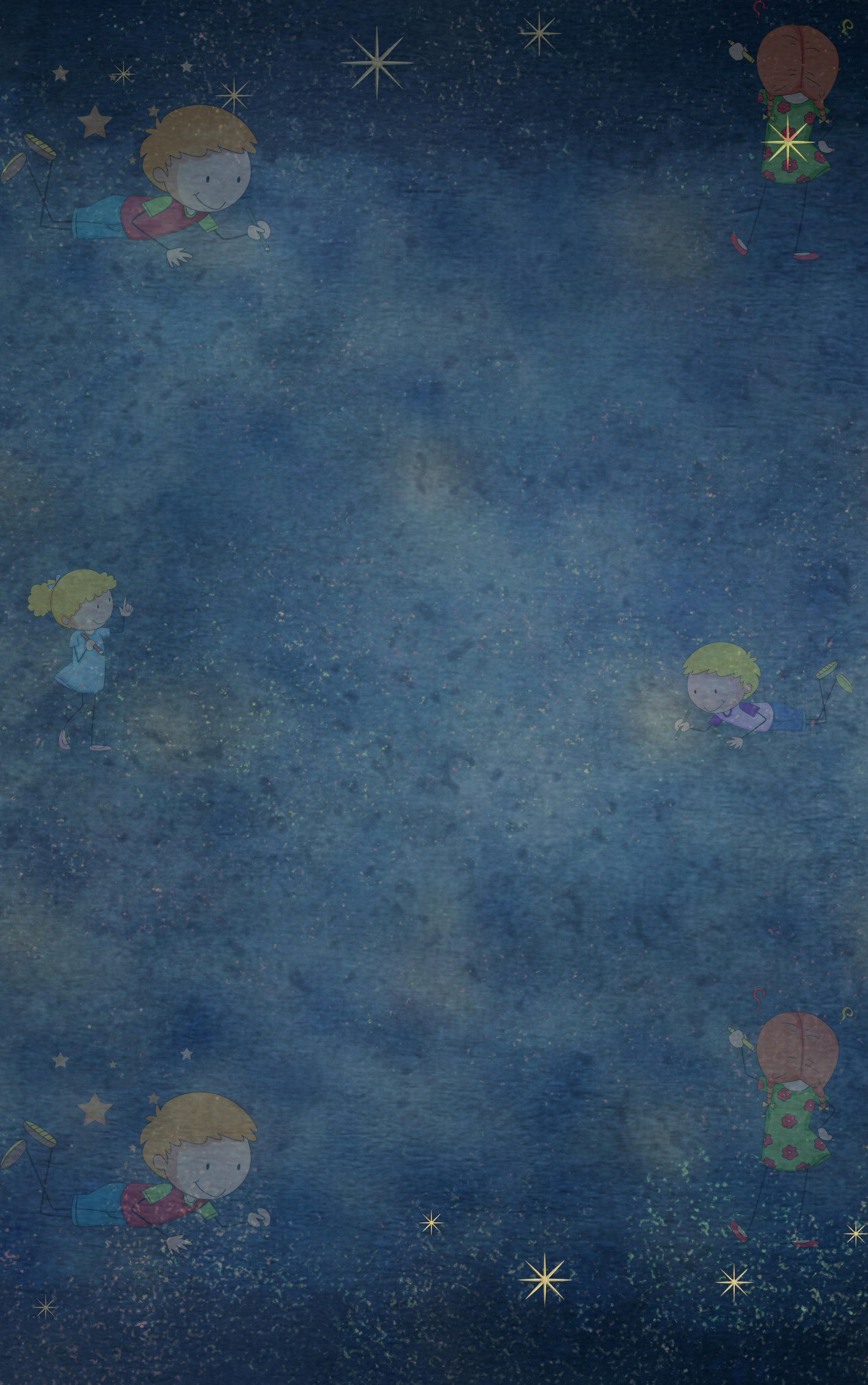 NO A LA MENTIRA… ¡INFÓRMATE!Ficha de RegistroNOMBRE DEL (A) PARTICIPANTE: TÍTULO DEL CUENTO:                                                                                                                                CATEGORÍA:                 EDAD:  	     SEXO:CALLE:                                                                                                                                                                                                               NÚMERO:                              MUNICIPIO:                                                                                                                                                     ESTADO:  INSTITUCIÓN EDUCATIVA: NOMBRE DEL PADRE, MADRE, TUTOR O REPRESENTANTE LEGAL:TELÉFONO:                                                                                         CORREO ELECTRÓNICO:  FIRMA DE AUTORIZACIÓN DE LA MADRE, PADRE, TUTOR (A) Y/O REPRESENTANTE LEGAL, PARA QUE EL O LA MENOR PARTICIPE EN EL CONCURSO.________________________________NOMBRE Y FIRMA DE AUTORIZACIÓN